.Intro: 16 counts. No Tags! No Restarts!Basic Nightclub R & L, ¼ turn R, ½ pivot R, ¼ turn R, Basic Nightclub L.Basic Nightclub R, rock L Fwd. recover, Basic Nightclub L, rock R Fwd. RecoverR rock back recover, ½ turn L, L rock back recover, ¼ turn R, sway x 4R cross front, back L, back R, repeat on L, 2 Walks, ½ pivot R, 2 Walks ½ pivot LStart OverTennessee Whiskey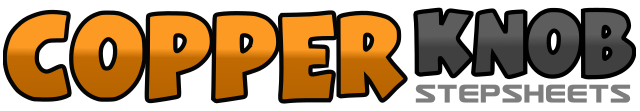 .......Count:32Wall:2Level:High Beginner.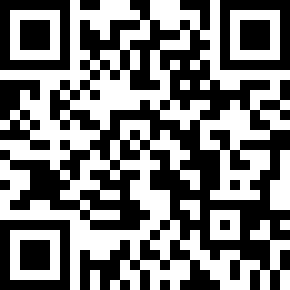 Choreographer:Island Trio (CAN), Lynda Maynard (CAN), Debbie Dickie (CAN) & Linda (CAN) - January 2022Island Trio (CAN), Lynda Maynard (CAN), Debbie Dickie (CAN) & Linda (CAN) - January 2022Island Trio (CAN), Lynda Maynard (CAN), Debbie Dickie (CAN) & Linda (CAN) - January 2022Island Trio (CAN), Lynda Maynard (CAN), Debbie Dickie (CAN) & Linda (CAN) - January 2022Island Trio (CAN), Lynda Maynard (CAN), Debbie Dickie (CAN) & Linda (CAN) - January 2022.Music:Tennessee Whiskey - Chris StapletonTennessee Whiskey - Chris StapletonTennessee Whiskey - Chris StapletonTennessee Whiskey - Chris StapletonTennessee Whiskey - Chris Stapleton........1, 2 &Big step to R side, rock L behind, recover on R3, 4 &Big step to L side, rock R behind, recover on L5, 6 &¼ turn R, step L fwd., ½ pivot R7, 8 &¼ turn big step L, rock back R, recover L1, 2 &Big step to the R, L behind, step R side3, 4L rock fwd. recover R5, 6 &Big step left, R behind, step left to side7, 8R rock fwd. recover L1, 2 &R rock back, recover L, ½ turn L3, 4 &R rock back, recover L, ¼ turn R, facing 9:005, 6Sway R, sway L7, 8Sway R, sway L1, 2 &Cross R over L, step L back, step R back3, 4 &Cross L over R, step R back, step L back5, 6 &Walk R, L, ½ pivot Right7, 8 &Walk L, R, 3/4 pivot Left